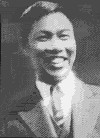 People of FaithBeing Sure of What We Do Not SeeGod only asks that we have faith. He does not promise us that His timeline is the same as ours. For one of the early preachers in China, his faith carried him through several struggles. It has only been after his death, that his vision has become a reality. As he was taken to jail, Watchman Nee embraced his beloved wife Charity for the last time. What was his crime? That of being a servant of the Lord in a Chinese Communist run country that was working to crush the Christian church. "O Lord! How can we forget your grace? Instead of resting and getting rusty, why not labor and trust? The strength of promise in time of need is never decreased” wrote the prolific writer, tireless teacher and church founder. During this time, Nee battled various illnesses and hardships that nearly took his life. He became bearly recognizable as his skin-and-bones six-foot frame yielded to his trials. But never yielding was his faith, singing hymns and preaching to anyone within earshot. In 1972, Watchman received word that Charity had gone home to the Lord, and later that year, he joined her. "The path of every Christian has been already marked out by God," he wrote. "If at the close of a life we can say with Paul, ‘I have finished my course,’ then we are blessed indeed." Watchman Nee has blessed us through the shining example of his life and the remarkable insights contained in the writings he left behind. His faith to see Christianity in China may not have been visible during his life, but as I am writing this, several members from my church are scouting out church plant sites in China.  “Now faith is being sure of what we hope for1 and certain of what we do not see.2” Hebrews 1:11   Write about a time when you had to have faith.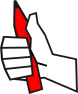    What things do you think are possible with faith?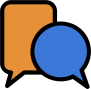 